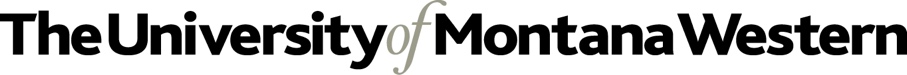     ECD Allowance Request Electronic Communication Devices and Services	  HUMAN RESOURCE SERVICESPlease complete an ECD Request form ONCE each fiscal year: (1) for any employee already receiving a monthly allowance for electronic communication device or service and submit to HRS by June 15th for fiscal year employees and August 15th for academic year employees for the renewal of the allowance; (2) for employees newly qualified for an ECD allowance; (3) for change of status to ECD allowance; (4) for termination of ECD allowance; or, (5) for request of one-time payment of allowance for equipment.**PLEASE NOTE:  INCOMPLETE FORMS WILL RESULT IN DELAYED PROCESSING**Employee Name:      		Employee Identification No:      Department:         Supervisor:      		Begin Date:         End Date:         (Allowances will terminate automatically each fiscal year end).Amount per pay period for ECD Allowance:      		 Bi-weekly  MonthlyCurrent Job Title:       	 Faculty  Contract Administrator/Professional  Classified StaffDepartment Contact:      	 	Extension No:      Check Appropriate Box:	 Establish new ECD allowance for employee	 Renew ECD allowance for fiscal year        (Submit to HRS by June 15th each year).	 Terminate ECD allowance for employee (Allowance will terminate automatically if not renewed each fiscal year).	 Request one time allowance for equipment purchase	 Change annual amount of ECD allowance / New Amount:      	 Change of Index number for ECD allowance / New Index:       	NOTE: If funding source is from a grant, you must verify that the grant is able to accept charges for the purpose of allowance to employees for electronic communication devices and services.    APPROVAL SIGNATURE(S) and DATE:		     				   Signature: __________________________________ Date:       						    Signature: __________________________________ Date:      Position:Index:Account:FTE:Pay (Opt):Special Conditions: